附件一：107學年度桃一區均質化「跨校教師創意教學專業社群工作坊」暨「自主管理會議」
實施計畫壹、依據依據107學年度桃一區均質化計畫辦理。貳、目的一、透過區內教師的共同交流及分享，增進跨校教師教學之創意教學的能力，及強化區內合作的向心力。二、增長同儕合作的默契並積極規劃自我成長與進修，及精進教師的專業能力。三、 讓現場教師更瞭解未來十二年國民教育課綱之趨勢，並透過集思廣益使課綱更貼近教學需求。四、十二年國民教育課程綱要將於108年實施，透過跨校教師研習成長及共備討論，建立基本共識，利於落實在未來的教學中。參、辦理單位主辦單位：桃園市教育局、桃園巿立內壢高級中等學校、國立臺南女子高級中學家政學科中心肆、研習對象與預計人數    桃園區跨校教師創意教學專業社群及有意參與教師，上午場預計60人、下午場預計60人。伍、研習時間與地點一、107年12月11日星期二 上午08：50～下午16：30二、桃園市立內壢高級中等學校行政大樓六樓第三會議室
   （桃園市中壢區成章四街120號／總機：（03）452-8080）陸、研習主題與流程柒、報名方式與報名時間：網路報名	即日起至107年12月7日止於全國教師在職進修資訊網（http://inservice.edu.tw）報名。研習代碼: 2528658。捌、補充說明：一、響應環保，請自行攜帶環保杯、環保餐具、環保袋。二、全程參與核實核發6小時研習時數，請於報名時仔細閱讀網路相關資訊，若有任何疑問，  歡迎與我們聯繫。玖、交通資訊桃園市立內壢高級中等學校（桃園市中壢區成章四街120號／總機：（03）452-8080）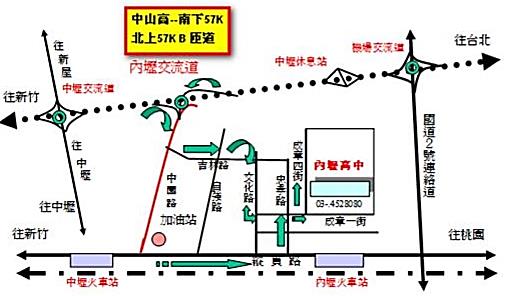 時間課程主題主講者/主持人8:50－9:00報到及開幕式桃園市立內壢高級中等學校王炎川 校長9:00－12:00新課綱與創意行銷教學設計中原大學企業管理學系邱榆淨 系主任／教授12:10－13:00【 午 食 饗 宴 】跨校教師創意教學專業社群工作坊暨自主管理會議【 午 食 饗 宴 】跨校教師創意教學專業社群工作坊暨自主管理會議13:00－16:00創意手搖與實作演練楊海銓餐飲學院執行長楊海銓 老師16:00-16:30分組討論與綜合座談桃園市立內壢高級中等學校家政科 李秀靜 老師16:30賦     歸鐵      路：搭乘火車區間車至「內壢火車站」下車，出站後左轉沿中華路（台１號省道）直行，至第一個紅綠燈路口右轉進入忠孝路，行進至成章一街路口依路標指示右轉，直行至第一個紅綠燈路口左轉即可抵達本校大門，步行需時約十分鐘。開      車：＊中山高（國道１號）中山高北上：57B匝道（北上57公里處：57B中壢/57A大園）下內壢交流道後，順著匝道右轉中園路（沿著高架橋下直行500公尺，請靠左車道等候左轉專用號誌）→左轉吉林路→右轉文化路→左轉成章一街→左轉成章四街→內高中山高南下：57匝道（南下57公里處:57中壢/大園）下內壢交流道後，順著匝道外側車道進入高架橋（沿著高架橋直行500公尺，請靠左車道等候左轉專用號誌）→左轉吉林路→右轉文化路→左轉成章一街→左轉成章四街→內高＊北二高（國道３號）國道３號→國道２號（往機場方向）→南桃園交流下（往中壢方向）→右轉文中路→左轉龍壽街→右轉中山路（台１號省道）→右轉忠孝路→右轉成章一街→左轉成章四街→內高＊省道：行進至忠孝路口（內壢火車站旁）進入忠孝路，行進至成章一街路口依路標指示右轉，直行至第一個紅綠燈路口左轉即可抵達本校大門